2.liga "Západ" futsalu  VÝSLEDKY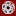   VÝSLEDKY  VÝSLEDKY  VÝSLEDKY  VÝSLEDKY  VÝSLEDKYZápas DomácíHostéSkóreDivákůPoznámkaO2Z0301Olympik MělníkCOMBIX Ústí n.L.11:3 (3:0)130O2Z0302Arsenal BenešovMalibu M.Boleslav3:7 (1:4)60O2Z0303GMM JablonecISŠ Příbram9:6 (5:3)O2Z0304GL LitoměřiceBOCA Chotěboř9:3 (2:0)100O2Z0305HERD HradištěBetis Kadaň3:3 (2:0)130O2Z0306Dalmach TurnovLudis Třebenice3:0 (2:0)150  TABULKA  TABULKA  TABULKA  TABULKA  TABULKA  TABULKA  TABULKA  TABULKA  TABULKA  TABULKARk. TýmZáp+0-SkóreBodyPK(Prav)1.Olympik Mělník330023: 89( 3)2.GL Litoměřice330021: 109( 3)3.Malibu M.Boleslav320116: 96( 0)4.GMM Jablonec320123: 186( 0)5.BOCA Chotěboř320114: 136( 3)6.HERD Hradiště311115: 124( -2)7.Ludis Třebenice31028: 113( 0)8.ISŠ Příbram310217: 213( 0)9.COMBIX Ústí n.L.310213: 183( 0)10.Dalmach Turnov31028: 183( 0)11.Betis Kadaň301212: 211( -2)12.Arsenal Benešov30039: 200( -6)